아동 안전 기준에 대한 
간략한 가이드버전 1.10 • 2023년 4월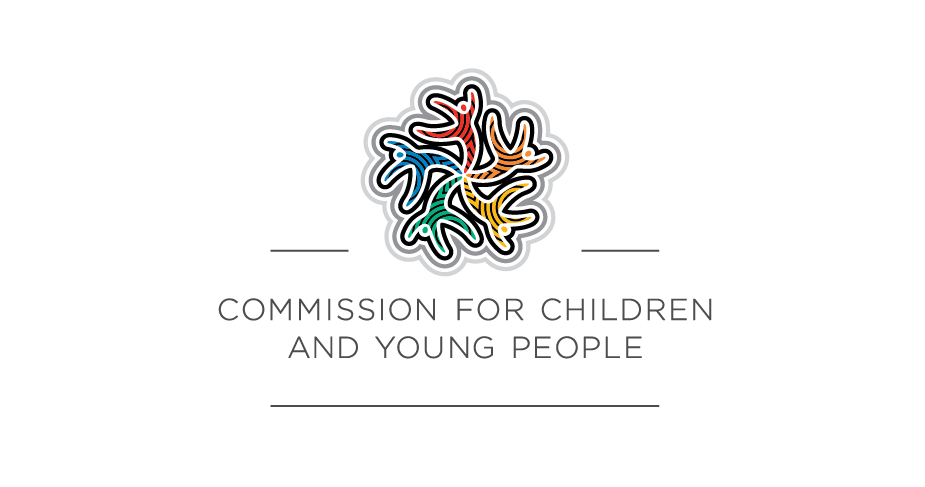 아동 및 청소년 위원회목차배경	3본 가이드의 사용 방법	4기준 1: 조직은 원주민 어린이와 청소년의 다양하고 독특한 정체성과 경험을 존중되고 소중히 여겨지는 문화적으로 안전한 환경을 조성합니다.	6기준 2: 아동 안전과 웰빙은 조직의 리더십, 거버넌스 및 문화에 내재되어 있습니다.	13기준 3: 어린이와 청소년은 자신의 권리에 대해 권한을 부여받고, 그들에게 영향을 미치는 결정에 참여하며, 진지하게 받아들여집니다.	17기준 4: 가족과 지역사회는 아동 안전과 웰빙 증진에 대한 정보를 제공 받고 이에 참여합니다.	21기준 5: 형평성이 유지되고 정책 및 관행에서 다양한 필요사항이 존중됩니다.	24기준 6: 아동 및 청소년과 함께 일하는 사람들은 아동 안전 및 웰빙 가치를 실제로 반영하기에 적합한 사람들이며 이에 대해 지원됩니다.	28기준 7: 불만 제기 및 우려 사항에 대한 처리 과정은 아동 중심입니다.	32기준 8: 직원과 자원봉사자는 지속적인 교육과 훈련을 통해 어린이와 청소년을 안전하게 할 수 있는 지식, 기술 및 인식을 갖추고 있습니다.	37기준 9: 물리적 및 온라인 환경은 아동 및 청소년이 피해를 입을 수 있는 경우를 최소화하면서 이들의 안전과 웰빙을 증진합니다.	41기준 10: 아동 안전 기준의 구현이 정기적으로 검토되고 개선됩니다.	45기준 11: 정책 및 절차는 조직이 어린이와 청소년에게 어떻게 안전한지에 대해 문서화합니다.	48배경모든 어린이는 안전하다고 느끼고 안전할 권리가 있지만 안전은 그저 얻어지는 것이 아닙니다. 최근 몇 년 동안 우리는 빅토리아 주 의회의 Betrayal of Trust 조사와 아동 성 학대에 대한 제도적 대응 왕립위원회 (왕립위원회)를 포함하여 많은 생존자들과 여러 조사로부터 배울 수 있는 혜택을 받았습니다. 이는 조직이 학대를 예방하기 위한 올바른 문화, 시스템, 절차 및 이해가 없을 때 아동에게 가해지는 피해의 파괴적인 정도를 보여주었습니다. 아동 안전 조직은 신체적, 성적, 정서적, 심리적 학대와 방치로부터 아동을 보호하기 위해 섬세한 조치를 취합니다. 그 조직은 아동의 안전과 웰빙을 최우선으로 생각하며 조직의 모든 측면에서 아동 안전에 대한 노력을 포함합니다. 빅토리아주의 의무적인 아동 안전 기준(본 기준)은 2016년부터 시행되었습니다. 왕립위원회에 이어 빅토리아 주 정부가 본 기준을 검토했습니다. 이 검토를 통해 
본 기준에 대한 강력한 지지를 발견했으며 본 기준을 아동 안전 조직을 위한 국가 원칙에 더 잘 맞추고 본 기준 관리를 강화하기 위해 여러 가지 변경 사항을 권고하게 되었습니다. 이러한 권장 사항에 따라 2021년 빅토리아 주 정부는 업데이트된 기준을 발표했습니다. 이는 2022년 7월 1일부터 적용된 11개의 업데이트된 기준들로 구성됩니다. 본 기준을 시행함에 있어 조직들은 지금까지의 노력을 되돌아보고 아동을 피해와 학대로부터 보호할 수 있는 역량을 지속적으로 구축할 수 있는 기회를 갖게 됩니다.본 가이드의 사용 방법이 가이드에서는 본 기준의 각각을 간략하게 설명하고 조직들이 각 기준을 준수하는 데 도움이 되는 예상 성과, 최소 요건 및 규정 준수 지표를 파악합니다. 조직이 본 기준을 준수할 수 있는 방법에 대한 더 자세한 지침은 아동 및 청소년 위원회의 
아동 안전 조직 창출을 위한 가이드에 포함되어 있습니다.각 기준은 조직이 달성해야 하는 예상 성과에 대한 진술문으로 표현됩니다. 예를 들어, 기준 3은 '어린이와 청소년이 자신의 권리에 대해 권한을 부여받고, 그들에게 영향을 미치는 결정에 참여하며, 진지하게 받아들여질' 것을 요구합니다. 각 기준에는 조직이 충족해야 하는 최소 요건이 포함되어 있습니다. 이 새로운 기준은 조직이 의도한 성과를 달성하는 동시에 유연성을 허용할 수 있도록 더 확대된 지침을 제공합니다. 각 기준에 대해 아동 및 청소년 위원회(이하 본 위원회)는 여러분의 조직이 이러한 최소 요건을 충족하고 있음을 보여줄 문서 및 조치 목록을 제공했습니다. 이를 규정 준수 지표라고 합니다. 규정 준수 지표는 규제 기관이 규정 준수를 평가할 때 무엇을 찾는 지에 대해 조직이 더 많은 조언을 구하고 있다는 피드백에 대한 응답으로 개발되었습니다. 규정 준수 지표는 일반적으로 지표 뒤의 괄호 안에 표시되는 최소 요건 중 하나 이상에 해당합니다.조직은 나열된 문서를 작성하고 각 장의 규정 준수 지표에 명시된 조치를 완료하는 경우 일반적으로 본 기준을 준수하게 됩니다. 그러나 여러분의 조직은 취한 접근 방식이 각 기준에 명시된 성과 및 최소 요건을 달성하는지 확인해야 합니다. 본 가이드는 본 기준이 광범위하고 다양한 조직들에 적용되기 때문에 본질적으로 일반적입니다. 여러분 조직의 성격이나 특성에 따라 본 가이드에서 제안한 것과는 다른 것을 수행해야 할 수도 있습니다. 그렇다면 여러분의 접근 방식이 본 기준의 성과 및 최소 요건을 어떻게 준수하는지 설명해야 할 수도 있습니다. 본 위원회를 포함하여 빅토리아의 기준에는 6개의 공동 규제 기관이 있으며 본 위원회 웹사이트에서 해당 규제 기관을 찾을 수 있습니다. 아동을 위한 여러 유형의 서비스를 제공하는 일부 조직에는 둘 이상의 규제 기관이 있을 수 있습니다. 일부 규제 기관은 규제하는 부문 및 조직들에 대한 구체적인 지침을 발표했습니다. 공동 규제 기관의 지침이 해당 부문에 적용되고 본 가이드와 다른 경우, 여러분의 조직은 해당 부문에서의 운영에 대한 공동 규제 기관의 지침을 따라야 합니다.본 기준을 구현하고 아동 안전을 우선시하는 방법에 대한 더 자세한 내용은 아동 안전 조직 창출을 위한 가이드를 참조하십시오.용어: 이 가이드에서 원주민 (Aboriginal)이라는 용어는 애보리지널 원주민과 토레스 해협 섬 주민을 포함합니다. 우리가 사용하는 아동 또는 복수의 아동이라는 용어는 18세 미만의 어린이와 청소년을 모두 포함합니다. 이 가이드에서 조직 (organisation)은 어린이와 함께 일하거나 자원 봉사하는 모든 비즈니스 또는 그룹입니다.기준 1: 조직은 원주민 어린이와 청소년의 다양하고 독특한 정체성과 경험을 존중되고 소중히 여겨지는 문화적으로 안전한 환경을 조성합니다.아동 안전 기준 1을 준수하기 위해 조직은 최소한 다음 사항들을 실시해야 합니다.1.1	아동이 자신의 문화를 표현하고 문화적 권리를 누릴 수 있는 능력을 장려하고 적극적으로 지원. 1.2	모든 구성원이 원주민 문화의 강점을 인정하고 감사하며 원주민 어린이와 청소년의 웰빙과 안전에 대한 중요성을 이해할 수 있도록 하는 전략이 조직 
내에 구비. 1.3	조직은 조직 내 인종 차별이 파악되고 직시되며 용인되지 않도록 하는 조치를 채택. 인종 차별의 모든 사건은 적절한 결과가 있도록 다루어짐. 1.4	조직은 원주민 어린이, 청소년 및 그 가족의 참여와 포용을 조직 내에서 적극적으로 지원하고 촉진. 1.5	조직의 모든 정책, 절차, 시스템 및 과정은 함께 문화적으로 안전하고 포용적인 환경을 조성하고 원주민 어린이, 청소년 및 그 가족의 필요를 충족.요점들여러분은 조직에 참여할 때 모든 어린이가 안전하다고 느끼게 하고 안전하도록 해야 합니다. 이는 원주민 어린이를 포함합니다. 원주민 아동을 위한 문화적 안전은 '아동이 자신의 문화...자신들의 영적 및 신념 체계를 표현하고 편안하게 지낼 수 있는 안전하고 양육적이며 긍정적인 환경을 제공받으며... 그들은 보호자의 지원을 받으며...보호자는 그들의 원주민 지위를 존중하고 따라서 그들의 자아와 정체성을 장려하는 것'으로 정의되었습니다.문화적 안전을 달성하려면 원주민, 특히 원주민 어린이들이 조직을 어떻게 보고 경험하는지 이해해야 합니다. 원주민은 각각 독특한 역사와 경험을 가지고 있으므로, 원주민 고유의 위치를 인식하는 것이 중요합니다.원주민으로서의 정체성 발견은 아동 정체성의 한 부분입니다. 모든 사람과 마찬가지로 원주민은 서로 다른 삶의 경험과 특성을 가지고 있습니다. 조직은 원주민 어린이들에게 각 개인이 특성, 강점 및 도전 과제에 있어 고유함을 인식하는 지원 환경을 제공해야 합니다. 문화와 정체성은 연결되어 있으므로, 원주민 아동들이 자신의 정체성을 강하게 느낄 수 있도록 지원함으로써 여러분도 그들이 문화적 권리를 누릴 수 있도록 돕게 됩니다. 문화적 정체성을 표현할 수 있게 되면 원주민 아동들을 더 강하고 안전하게 만들게 됩니다. 이는 여러 가지 이유로 중요합니다. 아동 학대를 예방하는 맥락에서 그것이 중요한 이유는 원주민 아동이 자신과 자신의 문화를 표현하는 것이 안전하다고 느끼지 않으면 다른 사람들에게 학대 받을 위험이 증가하고 학대를 신고할 마음이 줄어들 수도 있기 때문입니다.문화적 권리는 각 아동이 개별적으로 또는 집단의 일원으로서 자신의 배경, 관습, 사회적 행동, 언어, 종교 또는 영성, 신념 및 생활 방식을 개발하고 표현할 수 있는 권리입니다. 원주민은 자신의 정체성과 문화를 즐길 수 있는 뚜렷한 문화적 권리를 가지고 있습니다. 즉, 자신들의 언어 사용을 유지, 친족 관계를 유지, 그리고 전통적인 법률과 관습에 따라 연결된 토지, 물 및 기타 자원과의 관계를 유지합니다.조직을 포용적으로 만드는 것은 여러분의 책임이며, 이를 위해서는 교육, 성찰 및 긍정적인 행동이 필요합니다. 원주민 문화에 대해 배우는 것은 지속적인 여정의 일부가 되어야 합니다. 지도자, 직원 및 자원 봉사자, 어린이 및 조직 커뮤니티의 다른 구성원 간의 인식과 이해를 구축하는 것이 중요할 것입니다. 조직에서 이들의 역할과 책임에 따라 이들이 필요로 할 수도 있는 다양한 지원에 대해 생각해 보십시오.아동의 가족이 환영받고 있으며 조직에 소속되어 있다고 느끼게 하는 것은 아동들의 안전에 기여합니다. 가족은 원주민 문화, 영성 및 정체성의 초석입니다. 가족은 종종 일부 다른 문화보다 원주민 문화 내에서 더 광범위하게 정의됩니다.인종 차별은 아동에게 해롭고 아동의 웰빙과 안전에 영향을 미칩니다. 이는 아동 학대의 한 형태일 수 있습니다. 어린이와 그 가족이 여러분의 조직과 상호 작용하는 동안 인종 차별을 경험하면 이들은 다른 우려 사항이나 불만을 제기할 자신이 없어질 수도 있습니다. 인종차별에 대한 불만을 심각하게 받아들이고 철저하게 대응하는 것은 여러분의 조직에서 인종차별이 용납되지 않는다는 것을 보여줄 것입니다.원주민 문화에 대한 광범위한 지원 또는 인정 진술이 중요하지만 이것만으로는 어린이에게 안전을 제공하지는 않습니다. 문화적 안전을 창출하기 위한 여러분 조직의 접근 방식은 그 조직 전체에 내재되어야 합니다. 이는 원주민 어린이와 그 가족의 필요를 고려하고 충족하기 위한 모든 조직의 정책, 과정, 시스템 및 절차를 의미합니다.규정 준수 지표본 위원회는 본 기준을 평가할 때 무엇을 보나요?본 기준은 원주민 아동의 문화적 안전을 보장하기 위해 조직에 새로운 의무를 부과합니다. 문화적으로 안전한 환경을 조성하려면 시간, 헌신 및 의미 있는 참여가 필요합니다. 조직은 기준 1 준수를 계속 진행하기 위해 매년 장기적으로 노력하고 의미 있는 조치를 취해야 합니다. 본 위원회는 조직이 이 새로운 기준을 준수하는 데 있어 서로 다른 단계에 있을 것임을 이해합니다. 원주민 어린이를 위한 문화적으로 안전한 환경을 구축하기 위해 아직 현저한 노력을 기울이지 않은 조직을 돕기 위해 기초 단계가 제공됩니다. 이러한 기초 단계는 조직이 본 기준을 준수하고 실행 계획을 수립하기 위해 수행해야 하는 작업을 파악하는 데 도움이 됩니다. 여러분의 조직이 원주민 어린이를 위한 문화적으로 안전한 환경을 구축하는 데 이미 잘 진행되었다고 생각한다면 기초 단계에 집중할 필요가 없을 수도 있습니다. 여러분의 조직이 문화적으로 안전한 조직이 되기 위한 여정을 계속하기 위해 이미 수행한 작업을 기반으로 할 수 있도록 추가 단계가 제공됩니다. 본 위원회는 먼저 기초 단계를 준수하는지 확인할 것입니다. 기초 단계는 정책, 절차 및 공약에 필요한 변경 사항을 간략하게 설명하지만 조직의 변화에는 시간이 걸린다는 것을 인식합니다. 행동 계획은 본 기준을 완전히 준수하기 위한 조직의 경로를 간략하게 설명해야 합니다. 추가 단계는 조직이 이 기준을 완전히 준수하는 모습을 이해하는 데 도움이 됩니다.기초 단계문서원주민 아동의 문화적 안전에 대한 공약이 공개되고 대중의 접근을 위해 진열됩니다. (1.1, 1.4, 1.5 및 5.4 링크)Child Safety and Wellbeing Policy (아동 안전 및 웰빙 정책)를 포함하여 아동 안전 및 웰빙과 관련된 정책 및 절차는 원주민 아동을 존중하고 소중히 여기는 조직의 약속을 설명합니다. 여기에는 다음이 포함됩니다.직원과 자원봉사자는 어린이들이 자신의 문화를 표현하고 자신의 문화적 권리를 누릴 수 있도록 격려하고 지원해야 합니다 직원과 자원 봉사자는 원주민 어린이와 그 가족의 조직 내 참여와 포용을 적극적으로 지원하고 촉진해야 합니다 인종 차별은 조직 내에서 그리고 잠재적 결과를 포함하여 조직이 대응하는 방식 내에서 용납되지 않을 것입니다 조직의 지도부는 조직과 관련된 모든 사람이 원주민 문화의 강점을 인정하고 감사하며 원주민 어린이의 웰빙과 안전에 대한 중요성을 이해하도록 도울 책임이 있습니다. (1.1, 1.2, 1.3, 1.4, 1.5)행동 강령 및 직위 설명은 다음을 포함하여 직원 및 자원 봉사 행동에 대한 기대치를 간략하게 설명합니다. 인종차별에 대한 무관용 및 직원과 자원봉사자가 인종차별 사건에 대해 조치를 취할 것이라는 기대아동들이 자신의 문화를 표현하고 자신의 문화적 권리를 누릴 수 있도록 지원될 것이라는 기대. (1.1, 1.3)행동 계획은 원주민 아동의 다양하고 독특한 정체성과 경험이 존중되고 소중하게 여겨지는 문화적으로 안전한 환경을 구축하기 위해 2023년 7월 1일까지 조직이 취할 조치를 제시합니다. (1.1, 1.2, 1.3, 1.4, 1.5)기초 단계조치인종 차별 사건은 지속적으로 파악되고 해결됩니다. (1.3)조직은 다음과 같은 시행을 위해 이미 취한 조치를 파악합니다. 직원과 자원 봉사자 및 지도자가 원주민 문화를 이해 및 존중하고 소중히 여기며 원주민 아동의 웰빙과 안전에 대한 중요성을 이해하도록 지원, 안내 또는 교육 (1.2 및 8.4 링크)원주민 어린이와 그 가족의 참여와 포용을 적극적으로 지원하고 촉진 (1.4) 원주민, 그들의 업적, 공동체 및 문화를 인정하고 축하 (1.2)조직 내 인종차별이 파악되고 적절하게 해결되도록 함 (1.3)조직 내에서 원주민 어린이를 위해 문화적으로 안전한 환경을 조성. (1.5 및 5.4 링크)기준 1을 완전히 구현하기 위해 조직이 취해야 할 조치를 파악하고, 이미 취한 조치와 파악된 격차를 고려합니다. 행동 계획은 행동을 취할 책임이 있는 사람이나 팀, 사용 가능한 자원 및 기간이 파악되어야 합니다. (1.1, 1.2, 1.3, 1.4, 1.5)추가 단계문서아동 안전 및 웰빙 정책을 포함한 정책 및 절차는 조직의 기대치를 설명하고 원주민 아동의 다양하고 독특한 정체성과 경험이 존중되며 소중히 여겨지는 문화적으로 안전한 환경을 구축하기 위해 직원, 자원 봉사자 및 지도자가 취해야 하는 조치에 대한 자세한 지침을 제공합니다. (1.5)조치조직은 원주민, 공동체, 문화 및 가치를 인정하고 존중함으로써 원주민 어린이와 그 가족을 위한 포용적이고 환영하는 물리적 환경 및 온라인 환경을 조성합니다. (1.2)모든 아동은 조직으로부터 문화적 권리에 대한 정보를 받고 조직은 원주민 아동이 자신의 문화를 표현하도록 장려하기 위해 적극적인 조치를 취합니다. 아동들이 자신의 문화를 표현할 때 조직의 직원과 자원 봉사자가 그들을 지원합니다. (1.1, 1.4 및 3.1 링크)조직은 원주민 아동에게 문화적으로 안전한 방식으로 참여할 수 있는 기회를 제공하고 조직 내 아동에게 권한을 부여하기 위한 조치를 취합니다. (1.4 및 
3.6 링크)조직은 원주민 가족들이 조직에 참여할 수 있는 문화적으로 안전한 기회를 제공합니다. (1.4)조직은 조직의 커뮤니티 구성원들에게 다음을 제공합니다. 문화적 권리, 원주민 문화의 강점, 원주민 아동의 웰빙과 안전에 대한 문화의 중요성에 대한 정보 원주민 아동의 문화 안전과 아동 학대 및 피해 예방 사이의 연관성에 대한 정보원주민 문화와 역사에 대해 배우고 감사를 표할 수 있는 기회. (1.1, 1.2)조직의 커뮤니티가 원주민 문화의 강점을 인정하고 감사하도록 장려하는 전략이 개발 및 구현되고 조직에 내재됩니다. (1.2)인종차별을 방지하기 위한 전략이 시행되고 인종차별 사건을 용납하지 않습니다. (1.3)기준 2: 아동 안전과 웰빙은 조직의 리더십, 거버넌스 및 문화에 내재되어 있습니다.아동 안전 기준 2를 준수하기 위해 조직은 최소한 다음 사항이 실시되도록 해야 합니다.2.1	조직은 아동 안전에 대한 공약을 제시.2.2	아동 안전 문화는 조직에서 하향식 그리고 상향식의 모든 수준에서 옹호되고 형성.2.3	거버넌스 협약은 모든 수준에서 아동 안전 및 웰빙 정책의 구현을 촉진.2.4	행동 강령은 직원과 자원 봉사자에게 예상되는 행동 기준과 책임에 대한 가이드라인을 제공.2.5	위험 관리 전략은 어린이와 청소년에 대한 위험을 예방, 파악 및 감소하는 데 초점.2.6	직원과 자원 봉사자는 정보 공유 및 기록 보관에 대한 자신들의 의무를 이해.요점들여러분의 조직은 아동 안전에 대한 공약을 제시해야만 합니다. 이는 여러분의 조직이 아동의 안전을 우선시하며 아동 학대 또는 피해를 용납하지 않을 것임을 전체 커뮤니티에 알리는 신호가 됩니다. 아동 안전 문화는 조직이 아동의 안전과 웰빙을 우선시하는 태도, 가치, 정책 및 관행을 공유했음을 의미합니다. 아동 안전 문화를 갖기 위해서는 조직이 조직 내의 지도자, 직원, 자원 봉사자, 회원 및 아동의 일상적인 사고와 행동에 아동 안전을 구축해야 합니다.조직의 커뮤니티는 조직의 가치를 구현할 지도자들을 찾습니다. 이는 지도자의 행동이 아동 안전 문화의 핵심임을 의미합니다. 지도자는 아동 안전 관행을 옹호하고 모범을 보이며 직원과 자원 봉사자에게 기대되는 행동을 모델링하고 아동에게 해로운 행동을 용납하지 않아야 합니다.아동 안전 및 웰빙 정책은 조직에서 아동의 안전과 웰빙을 우선시하는 방법과 이를 위해 조직이 취해야 할 조치를 명시합니다. 이는 직원, 자원 봉사자 및 조직 커뮤니티를 위한 아동 안전 관행에 대한 조직의 기대치를 제시합니다. 이에 대한 더 자세한 내용은 아동 안전 및 웰빙 정책 창출에서 확인할 수 있습니다.거버넌스는 조직의 리더십, 감독 및 책임 절차를 의미합니다. 거버넌스는 누가 의사 결정을 내릴 권한이 있는지, 어떻게 결정을 내리고 모니터링해야 하는지, 사람들이 어떻게 책임을 져야 하는지 등에 대한 조직의 규칙들을 포함합니다.거버넌스 방식은 조직마다 다르지만 아동 안전 문화의 발전을 지원하기 위해 조직의 아동 안전 및 웰빙 정책 구현을 하향식 및 상향식으로 모두 지원해야 합니다. 이는 지도자가 조직 커뮤니티의 의견을 참조로 하여 아동 안전 및 웰빙에 대한 조직의 명확한 방향을 설정했음을 의미합니다. 또한 조직의 거버넌스 조정을 통해 투명성을 촉진하고 지도자가 설정된 방향의 달성에 대한 책임을 지도록 해야 합니다.행동 강령은 아동에 대해 허용되는 행동과 허용되지 않는 행동을 열거해야 합니다. 이는 직업적 경계, 윤리적 행동, 예상되는 행동 기준, 용납되는 관계와 용납되지 않는 관계를 설명합니다. 이에 대한 더 자세한 내용은 행동 강령 개발 (Developing a Code of Conduct)에서 확인할 수 있습니다.조직의 거버넌스 조정은 고위 지도자가 조직의 위험 평가 및 관리가 아동 
학대 및 피해의 위험 파악, 예방 및 감소에 적절하게 초점을 맞추고 있는지 모니터링하도록 지원해야 합니다. 아동 안전 조직 창출을 위한 가이드의 기준 9는 위험 파악 및 관리에 대한 더 자세한 정보를 제공합니다.관련 정보 공유는 아동 안전 관리에 매우 중요합니다. 여러분 조직의 문화, 시스템 및 절차는 아동에 대한 위험의 모든 수준에서 효과적인 정보 공유를 지원해야 합니다. 직원과 자원 봉사자는 자신의 의무를 명확히 해야 합니다.우수한 기록 보관 시스템은 투명성과 책임성, 그리고 여러분 조직의 전반적인 무결성을 위한 핵심 사항입니다. 아동 학대 또는 피해에 대한 불만 제기에 효과적으로 대응하기 위해 정확한 기록을 작성, 보관 및 저장하는 것이 중요합니다. 정보를 공유하고 안전한 기록을 유지할 때 관련된 사람들의 기밀 유지와 개인 정보 보호를 항상 고려해야 합니다.규정 준수 지표본 위원회는 본 기준을 평가할 때 무엇을 보나요?조직이 이러한 문서들을 작성하고 이 기준을 달성할 수 있도록 조직을 지원하는 방식으로 그러한 조치를 수행하는 경우 조직은 규정 준수를 하게 됩니다.문서아동 안전에 대한 공약이 가능하며 대중 접근을 위해 전시됩니다. (2.1)아동 안전 및 웰빙 정책은 각 기준과 관련하여 조직의 기대치와 관행을 제시합니다. (2.3) 행동 강령은 아동을 대하는 직원 및 자원 봉사자의 행동과 아동 안전 및 웰빙의 증진과 유지에 대한 기대치를 명시합니다. (2.4)조치조직의 지도자, 직원, 자원 봉사자, 회원 및 어린이는 아동 안전 문화를 옹호하고 모델링을 합니다. 그들은 아동들의 안전을 지키기 위한 지지를 표명하고, 아동들의 안전에 대한 우려가 있을 때 조치를 취하고, 일상적인 실천의 일환으로 아동들의 안전을 우선시합니다. (2.2)지도자들은 아동 안전에 대한 명확한 기대치를 설정하고 직원과 자원 봉사자가 아동 안전 및 웰빙 정책을 시행하도록 합니다. (2.3)지도자는 보고 문화를 장려합니다. (2.2, 2.3)거버넌스 제도는 고위 지도자가 아동 안전과 웰빙을 제공하는 조직의 성과를 정기적으로 검토한다는 것을 의미합니다. (2.3 및 10.1 링크)거버넌스 협약은 고위 지도자가 조직의 위험 평가 및 관리가 아동 학대 및 피해의 위험을 파악, 예방 및 감소하는 데 적절하게 초점을 맞추고 있는지 감독하는 것을 의미합니다. (2.5 및 9.1, 9.3 링크)직원과 자원 봉사자는 자신들의 정보 공유 및 기록 보관에 대한 의무를 이해합니다. (2.6)행동 강령은 모든 직원과 자원 봉사자에게 전달되며 지도자는 이를 준수하기 위해 이들에게 책임을 부과합니다. (2.4)기준 3: 어린이와 청소년은 자신의 권리에 대해 권한을 부여받고, 그들에게 영향을 미치는 결정에 참여하며, 진지하게 받아들여집니다.아동 안전 기준 3을 준수하기 위해 조직은 최소한 다음 사항들을 실시해야 합니다.3.1	어린이와 청소년에게 안전, 정보 및 참여를 포함한 모든 권리에 대해 정보가 제공. 3.2	우정의 중요성을 인식하고 또래의 지원을 장려하여 어린이와 청소년이 안전감을 느끼고 고립감을 더 적게 느낄 수 있도록 도움.3.3	환경이나 상황과 관련된 경우, 어린이와 청소년은 연령에 적합한 방식으로 성적 학대 예방 프로그램 및 관련 정보에 접근 가능. 3.4	직원과 자원 봉사자는 피해의 징후에 적절히 대응하고 어린이와 청소년이 자신의 견해를 표현하고 의사 결정에 참여하며 우려 사항을 제기할 수 있는 아동 친화적인 방법을 촉진.3.5	조직은 참여를 촉진하고 어린이와 청소년의 의견에 반응하는 문화를 개발하기 위한 전략을 구비.3.6	조직은 어린이와 청소년이 참여할 수 있는 기회를 제공하고 그들의 기여에 반응하여 자신감과 참여의식을 강화.요점들아동들은 자신들에게 권한을 부여하고 경청하는 조직에서 우려 사항이나 불만을 제기할 가능성이 더 큽니다. 아동의 견해에 의해 형성된 정책과 관행은 아동에 대한 피해를 더 잘 예방할 수 있습니다. 권한 부여는 어린이를 북돋아 주고 자신과 조직에 대한 자신감을 강화하는 것을 의미합니다. 여기에는 정보에 입각한 결정을 내릴 수 있는 기술과 지식을 어린이가 구비하도록 하고 자신의 삶에 대한 통제력을 높일 수 있도록 하는 것이 포함됩니다.성인과 마찬가지로 모든 어린이에게도 권리가 있습니다. 권리는 어떠한 차이든 관계없이 각 개인에게 속하는 기본 자격입니다. 아동에게 자신의 권리에 대한 권한 부여는 지도자, 직원 및 자원 봉사자를 포함하여 조직의 모든 사람에게 다음을 의미합니다.항상 아동의 권리를 옹호하고 존중그들의 권리에 대해 교육하는 데 적극적인 역할을 담당그들이 권리를 행사할 수 있도록 지원.아동은 자신에게 영향을 미치는 결정에 참여할 권리가 있습니다. 참여는 아동들에게 자신의 발언권을 갖고 의사 결정에 정보를 제공할 수 있는 기회를 제공하는 것에 관한 것입니다. 이를 위해서는 조직이 경청하고, 듣고, 아동들의 말에 근거하여 적절한 변화를 만들어야 합니다.아동들은 강한 우정으로부터 유익을 얻습니다. 그들은 친구들을 지원, 정보 및 조언의 주요 원천으로 보고 그들에게 도움을 요청할 수도 있습니다. 아동들은 함께 만나서 시간을 보낼 수 있도록 해야 하며, 조직은 아동들의 사회적 관계와 우정을 지원하고 괴롭힘이나 따돌리는 행동에 도전해야 합니다.성적 학대 예방 프로그램은 연령에 맞춘 프로그램이며 아동에게 제공되는 교육입니다. 이 프로그램은 성인이나 다른 어린이의 부적절한 행동을 이해하고, 잠재적으로 학대적인 상황으로부터 자신을 보호하도록 돕고, 학대 또는 학대 시도 시 도움을 구하는 방법을 알기 위한 지식과 기술을 구축합니다. 여러분은 아동이 성적 학대 및 도움을 구하는 방법을 이해하는 데 도움이 되는 이러한 프로그램이나 기타 정보를 조직이 제공하는 것이 적절한지 여부를 고려해야 합니다. 조직의 모든 직급에 있는 사람들은 아동 안전, 권한 부여 및 아동 권리 존중에 있어 하나의 역할을 합니다. 직원과 자원 봉사자는 아동 학대 및 피해의 징후에 대응하는 방법과 아동의 참여를 강화하고 장려하는 방법을 파악해 알고 있어야 합니다. 이를 위해 직원과 자원 봉사자는 지원이나 교육이 필요할 수도 있습니다.아동들은 자신의 경험이나 원하는 것에 대해 질문을 받는 것에 항상 익숙하지는 않습니다. 조직은 그들이 편안하게 말할 수 있도록 지원하고 그렇게 할 수 있는 기회를 제공해야 합니다. 참여 활동은 연령에 적합하고 포용적이며 접근 가능해야 하고 개인의 필요와 능력에 맞게 조정되어야 합니다. 이를 수행하는 방법에 대한 자세한 내용은 권한 부여 및 참여: 아동 및 청소년과 함께 일하는 조직을 위한 가이드에서 확인할 수 있습니다.규정 준수 지표본 위원회는 본 기준을 평가할 때 무엇을 보나요?조직이 이러한 문서들을 작성하고 이 기준을 달성할 수 있도록 조직을 지원하는 방식으로 그러한 조치를 수행하는 경우 조직은 규정 준수를 하게 됩니다.문서연령에 적합하고 인쇄물이나 온라인으로 된 이해하기 쉬운 문서는 쉽게 액세스할 수 있으며 어린이가 다음을 수행할 수 있도록 지원합니다. 안전, 정보 및 참여를 포함한 자신들의 권리를 이해조직의 성인이 어떻게 행동해야 하는지 이해조직의 불만 처리 과정과 자신, 친구 또는 동료에 대한 안전 문제를 제기하는 방법을 이해어린이를 대상으로 하는 지원 서비스에 대해 이해. (3.1)조직의 정책 및 절차는: 아동의 권한 강화 및 참여를 촉진합니다 아동의 권리에 대한 지원을 포함합니다. (3.1, 3.4, 3.5, 3.6)조치조직의 직원과 자원 봉사자는 어린이와 협력하여 다음을 수행하도록 돕습니다.안전, 정보 및 참여를 포함한 자신들의 권리를 이해조직의 성인이 어떻게 행동해야 하는지 이해조직의 불만 처리 과정과 자신, 친구 또는 동료에 대한 안전 문제를 제기하는 방법을 이해어린이를 대상으로 하는 지원 서비스에 대해 이해. (3.1, 3.4)아동의 권한을 박탈하는 조직의 관행이 파악되고 이를 변화시키기 위한 조치가 취해집니다. (3.5, 3.6)직원과 자원 봉사자는 아동 학대 또는 피해의 징후를 이해하고, 인식하고, 조치를 취하는 데 도움이 되는 정보를 제공받습니다. (3.4)해당되는 경우, 조직은 연령에 적합하고 접근 가능한 방식으로 아동에게 성적 학대 예방 프로그램 및 기타 관련 정보에 대한 접근을 제공합니다. (3.3)조직은 어린이들이 자신의 견해를 표현하고 자신에게 영향을 미치는 결정에 참여할 수 있는 기회를 만듭니다. 아동들에게서 듣고 배운 것은 조직이 작동하는 방식에 영향을 미칩니다. (3.5, 3.6)직원과 자원 봉사자는 어린이가 참여하고, 의견을 표현하고, 우려 사항을 제기하는 데 도움이 되는 지식과 기술을 개발하도록 지원됩니다. (3.4)조직은 아동이 또래와 사회적 관계 및 우정을 발전시키고, 또래를 지원할 수 있는 기술을 구축하고, 아동 간의 괴롭힘 또는 따돌리는 행동에 도전할 수 있도록 지원합니다. (3.2) 기준 4: 가족과 지역사회는 아동 안전과 웰빙 증진에 대한 정보를 제공받고 이에 참여합니다.아동 안전 기준 4를 준수하기 위해 조직은 최소한 다음을 확실시해야 합니다.4.1	가족들이 자녀에게 영향을 미치는 결정에 참여. 4.2	조직은 아동 안전 접근 방식에 대해 가족 및 공동체와 협력하고 공개적으로 의사 소통하며 관련 정보는 접근 가능. 4.3	가족과 공동체는 조직의 정책과 관행을 개발하고 검토하는 데 발언권을 가짐. 4.4	가족, 간병인 및 공동체는 조직의 운영 및 거버넌스에 대한 정보를 제공받음.요점들가족은 혈연, 결혼, 입양, 친족 구조 또는 기타 확대 가족 구조로 연결된 사람들을 포함하여 다양한 관계로 구성될 수도 있습니다. 가족에는 일상 생활에 참여하거나 매우 친밀하고 개인적인 관계를 공유하는 사람들이 포함될 수도 있습니다. 공동체는 공통 관심사, 경험, 사회적 배경, 국적, 문화, 신념 또는 정체성을 공유하는 사람들의 그룹입니다. 조직, 가족 및 어린이에게는 밀접하게 연관되거나 자주 참여하는 공동체가 있을 수도 있습니다. 가족과 마찬가지로 공동체도 다양합니다. 부모, 보호자 및 가족은 조직에서 환영받고 있음을 느껴야 합니다. 다양한 종류의 가족을 존중하는 포용적인 문화를 구축하고 유지하면 아동들이 안전하다고 느끼고 안전하게 되도록 지원합니다. 가족과 공동체가 여러분 조직의 아동 안전 및 웰빙 여정에 참여할 수 있도록 권한을 부여하는 것은 아동에게 유익합니다. 이는 다음을 의미합니다.부모, 보호자 및 공동체는 조직이 아동을 안전하게 만드는 데 도움이 되는 것이 무엇인지 그리고 조직이 어떻게 아동을 안전하게 유지하도록 도울 수 있는지에 대해 배우게 됩니다조직은 자녀를 가장 잘 아는 가족의 통찰력을 통해 개별 어린이를 더 잘 지원할 수 있습니다부모, 보호자 및 공동체는 권한이 부여됨을 느끼고 아동의 안전이나 웰빙에 대해 우려하는 경우 해야 할 일을 알고 있습니다여러분 조직의 아동 안전 접근 방식은 계속 개선될 것입니다.가족이 결정에 참여하도록 하는 것은 결정이 내려지기 전에 이들의 의견을 
묻는 것을 의미하며, 그 의견은 의사 결정 과정의 일부로 간주됩니다. 조직은 가족에게 자녀의 안전과 웰빙에 영향을 미칠 수 있는 결정에 대해 발언할 수 있는 기회를 제공해야 합니다. 가족, 간병인 및 공동체는 의미 있게 참여할 수 있도록 조직의 운영 및 거버넌스에 대한 정보를 제공받아야 합니다. 가족은 조직이 하는 일과 조직이 어떻게 구성되어 있는지 이해해야 합니다. 그들이 아동 안전 또는 웰빙 우려가 있는 경우 조직 내 합당한 사람들에게 연락하는 방법을 알아야 합니다.규정 준수 지표본 위원회는 본 기준을 평가할 때 무엇을 보나요?조직이 이러한 문서들을 작성하고 이 기준을 달성할 수 있도록 조직을 지원하는 방식으로 그러한 조치를 수행하는 경우 조직은 규정 준수를 하게 됩니다.문서조직의 정책은 가족 및 공동체 참여의 중요성을 반영하고 이러한 참여가 발생할 수 있는 방법을 기술합니다. (4.3) 불만 처리 정책에는 가족에게 정보를 계속 제공하는 절차가 포함되며 기밀 유지 및 개인 정보 보호에 관한 의무를 준수하면서 이를 수행하는 방법에 대한 지침이 제공됩니다. (4.2 및 7.2 링크)조치조직은 가족과 공동체가 조직 내에서 아동 안전 및 웰빙에 대한 역할에 대해 의사소통을 함으로써 아동 안전 및 웰빙을 증진하고 유지하는 데 적극적인 역할을 할 수 있도록 지원합니다. (4.4 및 전체 결과)조직은 다음과 같은 실시를 통해 가족 및 공동체에 개방적이고 투명하도록 합니다.조직의 아동 안전 및 웰빙 정책과 관행에 대한 접근 가능한 정보 제공 
(4.2 및 4.4)조직의 거버넌스 및 운영, 불만 처리 방법, 조직이 징계 조치 및 아동 안전 위험을 관리하는 방법에 대한 정보를 제공. (4.4)가족은 자녀의 안전과 웰빙에 영향을 미치는 조직의 결정에 참여할 기회를 가집니다. 가족과의 의사 소통은 모든 다양한 가족이 참여할 수 있도록 지원합니다. (4.1)가족과 공동체 구성원이 아동 안전 및 웰빙에 대한 조직의 접근 방식을 포함하여 조직의 정책, 절차 및 관행에 대한 피드백을 제공할 수 있는 기회가 만들어집니다. (4.3)조직은 가족과 공동체의 피드백과 참여를 진지하게 받아들이고 그들의 견해를 고려합니다. (4.3 및 7.3 링크)기준 5: 형평성이 유지되고 정책 및 관행에서 다양한 필요사항이 존중됩니다.아동 안전 기준 5를 준수하기 위해 조직은 최소한 다음 사항들을 실시해야 합니다.5.1	직원과 자원 봉사자를 포함한 조직은 어린이와 청소년의 다양한 상황을 이해하고 취약한 사람들을 지원하고 대응.5.2	어린이와 청소년은 문화적으로 안전하고 접근 가능하며 이해하기 쉬운 방식으로 정보, 지원 및 불만 처리 절차에 접근.5.3	조직은 장애가 있는 아동 및 청소년, 문화적, 언어적으로 다양한 배경을 가진 아동 및 청소년, 집에서 생활할 수 없는 사람들, 그리고 레즈비언, 게이, 양성애자, 트랜스젠더, 간성 아동 및 청소년의 필요에 특히 주의를 기울임. 5.4	조직은 원주민 어린이와 청소년의 필요에 특별한 관심을 기울이고 이들을 위해 문화적으로 안전한 환경을 제공/촉진. 요점들아동들은 독특한 능력, 특성, 기술 및 삶의 경험을 가지고 있습니다. 배경, 성격 및 신념의 차이는 어린이가 세상을 경험하는 방식과 이들이 필요한 것을 형성합니다. 다양성이 소중하게 여겨지고 존중될 때 아동들이 잠재력을 발휘할 수 있는 기회에 접근할 수 있기 때문에 조직과 공동체는 더 강해집니다.배제 및 차별과 같은 부정적인 경험은 해로울 수 있으며, 아동에 대한 피해 및 학대의 위험을 증가시키고, 아동들이 우려 사항이 있는 경우 표현할 가능성을 감소시킬 수 있습니다. 형평성은 모든 어린이가 배경, 특성 또는 신념에 관계없이 삶의 모든 영역에서 자유롭고 평등하게 참여할 수 있는 공정한 상태입니다. 이는 아동 안전 조직에서 아동의 안전이 자신들의 사회적 또는 경제적 지위, 문화적 배경 또는 능력을 포함한 상황에 의존하지 않는다는 것을 의미합니다.아동 안전 조직은 다양성을 인정하고 존중하며 일부 아동이 다른 아동보다 학대에 더 취약하다는 것을 이해합니다. 그러한 조직은 아동들이 또래만큼 안전하기 위해 필요한 관계, 기술, 지식 및 자원에 접근할 수 있도록 하는 정책과 관행이 있습니다. 이용 가능한 지원 및 불만 처리 과정에 대한 정보를 포함하여 접근 가능하고 문화적으로 안전하며 이해하기 쉬운 정보를 제공하는 것은 아동의 의사 소통 필요가 이들 개인의 능력과 발달 단계에 따라 어떻게 다른지 이해하는 것을 포함합니다. 조직의 불만 제기 처리 과정에 대한 아동의 접근은 이들의 배경, 특성 또는 삶의 경험을 이유로 제한되어서는 안 됩니다. 모든 어린이가 불만을 제기하거나 우려를 제기할 수 있는 것이 중요합니다.조직은 아동의 다양한 상황과 공정한 대우를 받을 권리를 이해해야 합니다. 여기에는 다음과 같은 아동의 필요 사항에 주의를 기울이는 것이 포함됩니다.장애 아동 – 아동 안전 조직은 장애 아동에게 권한을 부여합니다. 그러한 조직은 아동의 능력에 대한 고정 관념을 가지거나 가정을 하지 않고, 오히려 각 아동이 다르고 장애와 세상을 다르게 경험한다는 것을 인식합니다. 문화적, 언어적으로 다양한 배경을 가진 아동 – 아동 안전 조직은 언어와 문화적 필요를 이해하기 위한 조치를 취하고 다양한 가족 구조와 규범을 고려합니다. 집에서 살 수 없는 사람들 – 아동들이 집에서 살 수 없는 데에는 여러 가지 이유가 있습니다. 그들의 생활 방식은 공식적 또는 비공식적으로 친척이나 친구와 함께 사는 것 (친족 돌봄), 위탁 양육 또는 주거 보호를 포함하여 다양할 수 있습니다. 여러분은 자녀의 생활 방식을 알지 못할 수도 있지만 상황에 관계없이 여러분의 조직을 모든 어린이를 위해 안전하고 환영하는 조직으로 만드는 것이 중요합니다.레즈비언, 게이, 양성애자, 트랜스젠더, 간성, 퀴어, 젠더 다양성 및 논바이너리 아동 및 청소년 – 아동 및 청소년은 자신의 성별, 성적 성향 
및 젠더를 다양한 방식으로 경험하고 표현할 수 있습니다. LGBTIQ 아동 
및 청소년이 조직에서 안전하다고 느끼게 하고 안전하도록 하려면 그들을 환영하고 소중히 여긴다는 것을 적극적으로 보여주고 이들을 학대와 피해로부터 보호하기 위한 조치를 취할 것임을 분명히 해야 합니다.원주민 아동 – 조직은 아동이 자신의 문화와 공동체를 즐기고 연결되어 있다고 느끼고, 인종 차별로 인한 피해로부터 안전하며, 문화적으로 안전한 서비스와 조직에 접근할 수 있는 권리를 지지해야 합니다. 원주민 어린이를 위한 문화적으로 안전한 환경 구축에 대한 더 자세한 정보는 아동 안전 조직 창출을 위한 가이드에 있습니다.규정 준수 지표본 위원회는 본 기준을 평가할 때 무엇을 보나요?조직이 이러한 문서들을 작성하고 이 기준을 달성할 수 있도록 조직을 지원하는 방식으로 그러한 조치를 수행하는 경우 조직은 규정 준수를 하게 됩니다.문서불만 제기 처리 및 지원에 대한 정보를 포함하여 아동을 위한 자료는 접근 가능하고 연령에 적합하며 필요에 따라 다양한 언어와 형식으로 이용 가능합니다. 특히 맹인이나 시각 장애가 있는 어린이, 읽을 수 없는 어린이의 경우 서면 문서에만 의존하지 않습니다. (5.2) 아동 안전 및 웰빙 정책은 다음을 기술합니다.형평성과 포용성에 대한 조직의 약속 (5.1)조직이 모든 아동의 다양한 필요를 인식하고 존중하는 방법(5.1)조직이 아동 또는 그 가족이 자신들의 개인적 필요를 파악할 수 있는 경로를 제공하는 방법 (5.1)조직이 문화적으로 안전하고 접근 가능하며 이해하기 쉬운 방식으로 아동에게 정보, 지원 및 불만 처리 과정에 대한 액세스를 제공하는 
방법 (5.2)조직이 형평성을 지원하고 아울러 모든 아동의 참여를 지원하면서 이들의 필요에 대응하기 위해 적절한 변경을 가하는 방법 (5.1, 5.3, 5.4)조직이 모든 아동에 대한 형평성을 유지하고 장애, 인종, 민족, 종교, 성별, 간성 상태, 성 정체성 또는 성적 취향에 근거한 차별로 인한 아동 학대 및 피해를 방지하는 방법. (5.1, 5.3, 5.4) 조치조직은 조직에 참여하거나 참여할 수도 있는 아동의 다양한 상황과 필요를 이해하기 위한 조치를 취합니다. (5.1, 5.3) 직원 및 자원봉사자는: 아동의 다양한 상황에 대한 정보와 지침, 아동의 피해에 대한 취약성을 증가시킬 수 있는 요인을 파악하는 방법, 모든 아동의 형평성과 안전을 증진하는 방법을 제공받습니다. 취약성을 경험하고 있는 아동을 지원하고 대응하기 위한 조치를 취하고, 취약성이 증가한 징후가 있는 경우 문의 및 대응을 합니다. 모든 아동의 형평성을 유지하고 아동의 안전을 증진하며 아동 학대 및 피해를 방지하기 위한 조치를 취합니다. (5.1, 5.3, 5.4) 지도자는 형평성과 다양성 존중 성취에 대한 명확한 기대치를 설정합니다. 
(5.1 및 2.2 링크)조직은 모든 아동의 참여가 적절하게 지원되도록 합니다. (5.1)기준 6: 아동 및 청소년과 함께 일하는 사람들은 아동 안전 및 웰빙 가치를 실제로 반영하기에 적합한 사람들이며 이에 대해 지원됩니다.아동 안전 기준 6을 준수하기 위해 조직은 최소한 다음 사항들을 실시해야 합니다.6.1	광고, 추천인 확인, 직원 및 자원 봉사자의 고용 전 선별 심사를 포함한 채용은 아동 안전과 웰빙을 강조. 6.2	관련 직원 및 자원 봉사자는 현재 Working with Children Check 또는 이에 상응하는 배경 체크를 보유함. 6.3	모든 직원과 자원 봉사자는 적절한 신규 업무 교육을 받고 기록 보관, 정보 공유 및 보고 의무를 포함하여 어린이와 청소년에 대한 책임을 주지함. 6.4	지속적인 감독과 인력 관리는 아동 안전과 웰빙에 중점을 둠.요점들좋은 채용 관행과 강력한 선별 심사 과정은 아동에 대한 피해를 예방하는 데 중요한 역할을 합니다. 채용은 조직이 각 직원의 역할과 책임, 자원 봉사자 직책 및 어린이와의 접촉 유형에 대해 명확히 하는 것으로 시작됩니다. 이를 통해 조직은 지원자가 갖추어야 할 자격, 경험 및 속성을 파악할 수 있습니다. 채용 공고에는 아동 안전 및 웰빙에 대한 조직의 약속을 명확하게 명시해야 합니다. Working with Children Check는 지원자의 기록을 평가한 결과 아동에게 부당한 위험을 초래할 수도 있는 것으로 나타나는 경우 아동과 함께 일하거나 자원봉사를 하는 것을 방지하는 것을 목표로 합니다. 일부 사람들은 법에 따라 유효한 check (업무 허가증)를 소지해야 합니다. 조직은 또한 법에서 요구하지 않더라도 심사 과정의 일부로 이들이 유효한 check를 소지하도록 요구할 수 있습니다. Working with Children Check는 조직에서 아동을 안전하게 보호하는 데 유용한 도구입니다. 그러나 특정 역할에서는 아동과 함께 일하거나 돌보는 사람의 적합성을 평가하지는 않습니다. 지원자의 적합성 평가에 도움이 되도록 지원자의 가치관을 이해하려고 노력하십시오.추천서를 제대로 점검하지 않으면 어린이의 안전이 손상될 수 있습니다. 추천서를 점검하면 지원자의 정보를 확인하고 인터뷰에서 지원자의 답변에 대해 여러분이 가질 수도 있는 우려 사항을 살펴볼 수 있습니다.직원과 자원 봉사자는 자신의 역할과 조직에 대해 적절하게 신규 교육을 받아서 어린이에 대한 책임과 안전한 환경조성 방법을 이해해야 합니다. 여기에는 조직의 아동 안전 및 웰빙 정책과 행동 강령에 대한 개요 제공이 포함되어야 합니다. 신규 직원 교육에는 조직의 불만 제기 처리 정책, 보고, 기록 보관 및 정보 공유 의무에 대한 정보도 포함되어야 합니다. 직원과 자원 봉사자는 아동 안전 또는 웰빙 문제가 있는 경우 어떻게 해야 하는지에 대한 명확한 정보를 받아야 합니다.직원과 자원 봉사자의 감독은 명확한 성과 기준을 가짐으로써 그리고 관리자와 개별 직원 및 자원 봉사자 간의 정기적인 회의를 통해 문제를 논의하고 우려 사항을 제기함으로써 아동의 안전과 웰빙을 증진합니다. 정기적인 감독을 통해 관리자는 피드백을 제공하고 어린이에게 해를 끼치기 전에 직원과 자원 봉사자의 안전하지 않거나 우려되는 행동을 다룰 수 있습니다.규정 준수 지표본 위원회는 본 기준을 평가할 때 무엇을 보나요?조직이 이러한 문서들을 작성하고 이 기준을 달성할 수 있도록 조직을 지원하는 방식으로 그러한 조치를 수행하는 경우 조직은 규정 준수를 하게 됩니다.문서고용 광고에는 아동 안전 및 웰빙에 대한 조직의 약속이 포함됩니다. (6.1)직위 설명은 아동 안전 및 웰빙에 관하여 해당 역할의 요건, 의무 및 책임에 대한 명확한 기대치를 설정합니다. (6.1)조직 채용, 인적 자원 및 자원 봉사 정책은 다음을 언급합니다.아동과 함께 일하기에 적합한 사람을 임명하도록 조직을 지원하는 채용 관행 (6.1)면접, 추천인 확인, Working with Children Check 및 기타 등록 또는 배경 확인을 포함한 고용 전 선별 심사 관행 (6.2)조직의 아동 안전 관행에 대한 신규 업무 교육 요건 (6.3)감독 및 인력 관리 관행이 아동과 함께 일하는 개인의 적합성에 대한 지속적인 평가를 지원하는 방법. (6.4)직원 및 자원 봉사자를 위한 신규 업무 교육 문서는 다음을 포함합니다. 행동 강령 아동 안전 및 웰빙 정책 조직의 아동 안전 관행 및 불만 제기 처리 과정, 보고, 기록 보관 및 정보 공유 의무에 대한 정보. (6.3 및 8.1 링크)조치각 역할의 아동 안전 및 웰빙 요건은 새로운 직원 및 자원 봉사자의 채용 이전에 평가됩니다. 여기에 포함되는 것은: 필요한 자격, 경험 및 자질 아동에 대한 의무와 책임선별 심사, 교육 및 감독 요건을 포함하여 아동 학대 또는 피해 위험을 관리하는 데 필요한 대책. (6.1)지원, 인터뷰 및 선별 심사 과정을 통해 제기된 아동 안전 문제를 파악하고 관리하는 방법을 포함하여 채용 과정에서 아동 안전을 우선시하는 방법에 대한 정보와 지침이 채용 직원에게 제공됩니다. (6.1)채용 과정에는 다음이 포함됩니다. 아동들과 함께 일할 수 있는 적합성을 확립하기 위한 다양한 가치 기반 인터뷰 질문 추천인 확인, Working with Children Check 및 기타 등록 또는 배경 확인을 포함한 고용 전 선별 심사 관행필요한 자격증, 등록 및 Working with Children Check가 유효하고 최신 상태인지 검증채용 과정 기록 보관. (6.1)감독 및 인력 관리에는 직원이 행동 강령 및 기타 아동 안전 정책을 준수하고 있는지 확인하기 위한 정기적인 검토가 포함됩니다. (6.4)직원이나 자원 봉사자의 행동이 아동 안전 우려를 제기할 때 인력 관리자들이 취해야 할 조치에 대한 지침이 제공됩니다. (6.4)자격증, Working with Children Check 및 기타 등록 또는 진행 중인 선별 심사 체크는 변경 사항에 대해 그리고 여전히 유효한지 여부에 대해 정기적으로 검토됩니다. 개인 자격증, Working with Children Check 또는 기타 등록이나 진행 중인 선별 심사 체크가 더 이상 유효하지 않은 경우 아동에 대한 위험을 관리하기 위한 조치가 취해집니다. (6.2)직원과 자원 봉사자는 아동 안전 및 웰빙과 관련하여 각 역할의 요건, 의무, 위험 및 책임에 맞게 조정된 신규 업무 교육을 받습니다. 이 신규 업무 교육에는 조직의 아동 안전 관행 및 불만 제기 처리 과정 뿐만 아니라 보고, 기록 보관 및 정보 공유 의무가 포함됩니다. (6.3) 기준 7: 불만 제기 및 우려 사항에 대한 처리 과정은 아동 중심입니다.아동 안전 기준 7을 준수하기 위해 조직은 최소한 다음 사항들을 실시해야 합니다. 7.1	조직은 지도부와 직원 및 자원 봉사자의 역할과 책임, 다양한 유형의 불만 처리 접근 방식, 관련 정책 또는 행동 강령 위반 그리고 행동 및 보고 의무를 명확하게 설명하는 접근 가능한 아동 중심의 불만 제기 처리 정책을 보유. 7.2	효과적인 불만 제기 처리 과정은 어린이와 청소년, 가족, 직원 및 자원 봉사자가 이해하고 있으며 문화적으로 안전. 7.3	불만 제기를 진지하게 받아들이고 신속하고 철저하게 대응. 7.4	조직은 법률에 따라 보고가 필요한지 여부에 관계없이 관련 당국에 대한 불만 제기 및 우려 사항 보고를 다루는 정책 및 절차를 갖추고 있으며 법 집행 기관과 협력. 7.5	보고, 개인 정보 보호 및 고용법 의무가 충족.요점들아동 중심의 불만 제기 처리 과정에서는 조직이 긍정적인 불만 제기 처리 문화를 갖출 것을 요구합니다. 즉, 조직은 우려 사항 보고를 장려하고 환영하며, 불만 제기에 신속하고 철저하며 공정하게 대응하고, 위험에 처한 어린이를 보호하기 위해 즉각적인 조치를 취합니다.조직의 불만 제기 처리 정책에는 성인과 아동이 불만을 제기하거나 아동 안전 문제를 제기할 수 있는 절차가 간략하게 설명되어 있어야 합니다. 불만 제기 과정은 성인과 어린이에 따라 다를 수도 있습니다. 불만 제기 처리 정책은 성인 및 다른 아동에 의한 아동 학대 및 피해 혐의를 다루어야 합니다. 불만 제기 처리 정책은 보고해야 하는 다양한 유형의 불만 제기 또는 우려 행동을 간략하게 설명하고 필수적 보고 의무를 포함하여 보고해야 하는 사항에 대한 명확한 지침을 제공해야 합니다. 누구에게 보고할 수 있는지가 명확해야 합니다. 조직의 불만 제기 처리 정책 및 과정은 직원과 자원 봉사자, 어린이 및 그 가족이 쉽게 액세스할 수 있어야 합니다. 여러분은 아동을 위해 작성되고 아동이 접근할 수 있는 별도의 정책 또는 과정을 개발하도록 선택할 수도 있습니다. 이는 어린이가 불만 제기나 우려 사항이 있는 경우 무엇을 할 수 있는 지에 대한 명확한 정보를 이들에게 제공하는 간단한 순서도 또는 포스터일 수 있습니다. 여러분은 가족에 대한 별도의 정보를 만들기로 선택할 수도 있습니다. 불만 및 안전 문제를 제기하거나 학대를 공개하는 아동은 세심하게 다루어지고 지원을 받아야 합니다. 직원과 자원 봉사자가 이를 수행하는 방법을 알 수 있도록 이들에게 지침을 제공해야 합니다.불만 제기나 안전 문제가 제기되면 아동의 안전을 우선시하기 위한 조치를 취하는 것이 조직의 초점이 되어야 합니다. 즉각적인 위험을 평가하여 그것이 조직이 취하는 다음 단계를 안내할 수 있도록 하는 것이 중요합니다.불만 제기 처리 정책은 공개, 불만 제기 및 안전 우려 사항을 조직 내부 및 외부 당국에 보고하는 절차를 다루어야 합니다.불만 제기 처리 정책은 여러분 조직이 불만 제기를 조사할 수 있도록 지원해야 하며 지속적인 위험 관리, 공정하고 투명한 절차 및 이해 갈등 관리 방법에 대한 지침을 포함해야 합니다.여러분의 조직은 빅토리아 경찰, 아동 보호 기관, 본 위원회 그리고 아동의 안전을 우선시할 수 있도록 불만 제기 및 우려 사항에 대응하는 역할을 하는 기타 당국과 협력해야 합니다. 이들은 조사를 수행해야 할 수도 있으며 여러분 조직의 지원과 도움을 받아 증인을 파악 및 연락하고 증거를 수집 또는 보유할 것입니다. 불만 제기나 안전 우려 사항을 해결하는 데 있어 중요한 부분은 명확한 결과를 얻는 것입니다. 즉, 여러분 조직에서 문제와 증거를 적절하게 고려한 후 해야 할 일에 대한 결정을 내리고 관련자들에게 이 결정에 대해 알린 다음 적절한 조치를 취하는 것입니다.불만 처리 과정에서는 기밀 유지가 중요합니다. 사람들은 불만을 제기할 때 기밀 유지 및 개인 정보 보호에 대해 우려할 수 있습니다. 이들은 익명 유지를 원할 수도 있고 경찰과 같은 당국과 정보가 공유되는 것을 원하지 않을 수도 있습니다. 아동 보호를 위해 또는 불만 사항을 공정하게 대우하기 위해 가끔 기밀을 유지할 수 없을 경우가 있습니다. 불만 제기 처리 정책은 불만 사항이 제기될 때 기밀 유지 관리 방법을 설명해야 합니다.불만 제기와 관련된 아동 또는 다른 개인을 파악하는 개인 정보는 관련 법률에서 허용하는 범위 내에서만 조직이 공개해야 합니다.조직의 불만 제기 처리 정책 및 과정은 직원 및 자원 봉사자에게 적용되는 고용법 의무와 일치해야 합니다. 직원의 행동에 대한 모든 조사가 절차적으로 공정한지 확인해야 합니다.규정 준수 지표본 위원회는 본 기준을 평가할 때 무엇을 보나요?조직이 이러한 문서들을 작성하고 이 기준을 달성할 수 있도록 조직을 지원하는 방식으로 그러한 조치를 수행하는 경우 조직은 규정 준수를 하게 됩니다.문서불만 처리 정책은 이해하기 쉽고, 문화적으로 안전하며, 접근 가능하고, 아동 중심적입니다. 불만 제기 처리 정책은:성인과 어린이가 불만을 제기할 수 있는 방법과 조직이 신속하고 철저한 방식으로 불만 제기에 대응하고 조사하는 방법에 대한 정보를 포함합니다. (7.1, 7.2, 7.3)모든 다양한 어린이, 직원, 자원 봉사자, 가족 및 공동체가 접근할 수 있는 불만 제기 과정을 형성합니다. (7.1)성인 및 다른 아동이 제기하는 아동 학대 및 피해 혐의를 다룹니다. 
(7.1, 7.4)조직의 행동 강령 (7.1) 위반을 다룹니다.불만을 제기하는 사람들에게 제공되는 지원과 도움을 설정합니다. (7.1) 불만이 제기되고 조사가 진행 중일 때 아동에 대한 위험을 관리하는 방법을 설명합니다. (기준 9 링크)기록 보관 의무를 다룹니다. (7.2 및 2.6 링크)개인 정보 보호 및 고용법 의무 준수를 지원합니다. (7.5) 인쇄물이나 온라인의 문서에는 직원, 자원 봉사자, 어린이, 가족 및 공동체에 대한 불만 제기 처리 과정이 기재되어 있습니다. (7.1, 7.2)정책 및 절차에는 빅토리아 경찰, 아동 보호 기관 및 아동 및 청소년 위원회를 포함한 당국에 불만 사항을 보고해야 하는 시기에 대한 정보가 포함됩니다. (7.5) 징계 정책은 불만이 제기될 때 조직이 조치를 취할 수 있도록 지원합니다. (7.1)조치조직은 조직과 관련된 모든 사람에게 불만 제기 방법이 가능하고 이용하도록 하는 정보를 제공합니다. (7.2, 7.4) 조직은 직원과 자원 봉사자에게 조직 외부 당국을 포함하여 보고 대상과 방법에 대한 지원과 정보를 제공합니다. (7.1, 7.3, 7.4)불만 제기는 심각하게 받아들여지며, 이는 조직이 일관되게 다음을 수행한다는 것을 의미합니다.어린이에 대한 위험을 파악하고 관리합니다.불만 제기에 신속하고 철저하게 대응합니다. 아동의 안전을 우선시하고 개인 정보 보호 및 고용법 의무도 충족합니다.불만 제기 처리 과정에 관련된 모든 사람을 지원합니다. 아동 학대 또는 피해 혐의 및 아동 안전에 대한 우려 사항을 당국에 보고하고 법 집행 기관과 협력합니다. (7.1, 7.3, 7.4, 7.5 및 기준 9 링크)아동 안전 우려 사항, 아동 학대 또는 피해 혐의에 대한 공개, 대응을 위해 
취한 조치를 포함하여 조직에 제기된 불만 사항에 대한 기록이 보관됩니다. 
(7.3 및 2.6 링크)아동, 가족 및 공동체는 불만 제기 처리 정책 및 절차를 설계하고 검토할 
때 협의됩니다. (7.2 및 4.3 링크)조직은 정기적으로 불만 제기 처리 정책 및 절차를 검토합니다. (7.1 및 
10.1 링크)기준 8: 직원과 자원봉사자는 지속적인 교육과 훈련을 통해 어린이와 청소년을 안전하게 할 수 있는 지식, 기술 및 인식을 갖추고 있습니다.아동 안전 기준 8을 준수하기 위해 조직은 최소한 다음 사항들을 실시해야 합니다.8.1 	직원과 자원 봉사자는 조직의 아동 안전 및 웰빙 정책을 효과적으로 구현하기 위해 교육을 받고 지원됨. 8.2 	직원과 자원 봉사자는 다른 어린이와 청소년으로 인한 피해를 포함하여 아동 피해의 지표를 인식하기 위한 교육과 정보를 받음. 8.3 	직원과 자원 봉사자는 아동 안전 및 웰빙 문제에 효과적으로 대응하고 피해를 공개하는 동료를 지원하기 위한 교육과 정보를 받음.8.4 	직원과 자원봉사자는 어린이와 청소년을 위해 문화적으로 안전한 환경을 구축하는 방법에 대한 교육과 정보를 받음. 요점들조직의 직원과 자원 봉사자가 적절한 정보, 교육 및 지원을 받으면 조직의 아동 안전 가치를 지지할 가능성과 자신들의 매니저나 아동 안전 담당자에게 우려 사항을 보고할 가능성이 더 높아집니다.아동 안전 및 웰빙 정책만으로는 아동을 학대와 피해로부터 보호하지는 않습니다. 조직은 직원과 자원 봉사자에게 어린이를 안전하게 보호할 수 있는 지식과 기술을 구비하도록 해야 합니다. 이는 직원과 자원 봉사자에게 자신의 역할을 수행할 때 적용할 수 있도록 지속적인 교육과 훈련을 제공하는 것을 의미합니다.아동 안전 조직은 직원과 자원 봉사자가 아동이 학대나 피해를 입을 수 있는 징후를 파악하도록 지원합니다. 때때로 어린이는 자신이 해를 입었는지 누군가에게 말할 수 있지만 다른 경우에는 직원과 자원 봉사자가 행동, 감정 또는 외모의 변화를 주시해야 합니다.아동 안전 조직은 또한 직원과 자원 봉사자에게 교육 및 정보를 제공하여 아동 지원 및 아동이 공개한 모든 사항에 대응하는 것을 포함하여 아동 웰빙 및 안전 문제에 효과적으로 대응할 수 있도록 합니다. 아동에 대한 피해 공개를 받는 것은 고통스럽고 스트레스가 될 수 있습니다. 이는 직원과 자원 봉사자가 누구로부터 지침과 지원을 받을 수 있는지 아는 것과, 동료를 지원하는 방법을 아는 것이 유용하다는 것을 의미합니다.직원과 자원 봉사자는 원주민 그리고 문화적, 언어적으로 다양한 배경을 가진 사람들이 자신의 문화와 정체성이 존중되고 인종 차별이 용납되지 않으며 그들 자신이 안전하다고 느낄 수 있도록 적극적인 조치를 취하는 방법에 대한 지침이 필요합니다. 피해 지표를 포함하여 아동 안전 문제에 대한 직원 및 자원 봉사자를 위한 교육 및 정보는 특히 아동 학대 생존자에게 부담이 될 수도 있습니다. 트라우마 정보에 입각한 접근 방식에는 트라우마와 스트레스가 개인에게 미치는 영향을 이해하고 아울러 제공되는 정보의 성격과 제공 방법에 민감하게 반응하는 것이 포함됩니다. 이것은 차후 피해로부터 개인을 보호하기 위한 것입니다.규정 준수 지표본 위원회는 본 기준을 평가할 때 무엇을 보나요?조직이 이러한 문서들을 작성하고 이 기준을 달성할 수 있도록 조직을 지원하는 방식으로 그러한 조치를 수행하는 경우 조직은 규정 준수를 하게 됩니다.문서직원 및 자원 봉사자를 위한 교육 실행 계획에는 다음에 대한 교육이 포함됩니다.아동 안전 및 웰빙 정책 (8.1)아동 학대 및 피해 지표 파악 (8.2)아동 피해 공개자 지원 방법 (8.3)내부 및 외부 보고 요건, 가족 및 보호자에게 알리기, 아동 위험 관리를 포함한 아동 안전 문제에 대응하는 방법 (8.3)문화적 안전을 지원하는 방법. (8.4)직원 및 자원 봉사자를 위한 지침 자료 (예: 정책, 절차, 지침, 정보 시트 및 포스터)는 다음에 대한 지침을 제공합니다.다른 아동이 초래한 경우를 포함하여 아동 학대 및 피해의 지표 파악 (8.2)내부 및 외부 보고 요건, 가족 및 보호자에게 알리기, 아동 위험 관리를 포함한 아동 안전 문제에 대응하는 방법 (8.3)아동 피해 공개자를 지원하는 방법 (8.3) 조직에서 문화적으로 안전한 환경 조성 방법. (8.4)교육 등록부에는 직원 및 자원 봉사자의 교육 완료가 기록됩니다. (8.1, 8.2, 8.3, 8.4)조치지도자들은 아동 안전 교육이 의무 사항임을 직원과 자원 봉사자에게 알립니다. (8.1, 8.2, 8.3, 8.4) 직원과 자원 봉사자에게 아동 안전 및 웰빙 정책에 대한 교육이 신규 업무 교육에서 그리고 정기적으로 제공됩니다. (8.1)직원과 자원 봉사자에게 다음과 같은 이들의 능력을 지원하는 교육이 제공됩니다.아동 학대 및 피해의 징후 파악 (8.2)내부 및 외부 보고 요건, 가족 및 보호자에게 알리기, 아동 위험 관리를 포함한 아동 안전 문제에 대응 (8.3)아동 피해 공개자 지원 (8.2, 8.3) 조직 내에서 문화적으로 안전한 환경 조성. (8.4)아동 안전에 대한 교육 및 지침은 다음과 같습니다.아동에 대한 조직의 참여 및 조직 내 아동의 필요사항에 적합트라우마 정보에 기초 직원과 자원 봉사자가 자신의 기술과 지식을 최신 상태로 유지할 수 있도록 정기적으로 제공 효과를 유지하기 위해 정기적으로 검토하고 업데이트. (8.1, 8.2, 8.3, 8.4)직원 및 자원 봉사자의 감독 및 관리에는 아동 안전 교육 필요사항에 대한 파악이 포함. (8.1, 8.2, 8.3, 8.4)기준 9: 물리적 및 온라인 환경은 아동 및 청소년이 피해를 입을 수 있는 경우를 최소화하면서 이들의 안전과 웰빙을 증진합니다.아동 안전 기준 9을 준수하기 위해 조직은 최소한 다음 사항들을 실시해야 합니다. 9.1 	직원과 자원 봉사자는 개인 정보 보호, 정보 접근, 사회적 연결 및 학습 기회에 대한 아동의 권리를 손상시키지 않으면서 온라인 및 물리적 환경에서의 위험을 파악하고 이를 감소.9.2 	온라인 환경은 조직의 행동 강령과 아동 안전 및 웰빙 정책 그리고 관행에 따라 사용.9.3 	위험 관리 계획은 조직의 환경, 활동 그리고 물리적 환경으로 인한 위험을 고려.9.4 	제3자와 시설 및 서비스를 계약하는 조직은 어린이와 청소년의 안전을 확실시하는 조달 정책을 보유.요점들조직의 위험을 파악하고 관리하는 것은 어린이를 위험으로부터 안전하게 유지하는 기본 단계입니다. 위험 관리 접근 방식을 채택함으로써 조직은 아동이 해를 입거나 학대를 받을 가능성을 적극적으로 줄일 수 있습니다. 아동 안전 기준의 목적상 '위험'은 아동의 피해 또는 학대가 조직과 관련하여 발생할 수 있는 가능성을 의미합니다. 여기에는 조직 또는 조직과 관련된 사람들이 초래하는 아동에 대한 위험, 조직이 수행하는 활동으로 인해 발생하는 위험 그리고 물리적 및 온라인 환경에서 발생하는 위험이 포함됩니다.모든 조직은 참여하는 아동에 대한 잠재적 위험을 분석하고 이해해야 합니다. 조직 구조와 문화, 활동, 물리적 및 온라인 환경으로 인해 발생하는 위험에 대해 생각하고 새로운 위험이 발생할 때 이를 다루는 것이 중요합니다.위험을 파악하고 관리할 때 특정 활동이나 접근 방식이 아동에게 주는 혜택과 피해 및 학대의 위험 관리 필요성 사이에 균형을 맞추는 것이 중요합니다.온라인 기술은 끊임없이 변화하고 있으며, 이러한 변화에 적응하는 데 있어 어린이는 종종 부모, 보호자 및 조직 직원보다 앞서 있습니다. 온라인에서의 행동은 조직의 행동 강령에서 다루어져야 하며, 아동 안전 및 웰빙 정책과 관행도 온라인 환경을 다루어야 합니다. 제3자와의 협정 또는 계약도 아동 안전 위험을 초래할 수 있습니다. 그들은 알려지지 않은 사람이나 아동 안전 선별 검진의 동일 수준에 해당되지 않는 사람들을 조직과 관련된 아동과 접촉하게 할 수도 있습니다. 조직은 제3자가 조직과 관련된 아동에게 제시하는 모든 위험을 고려, 파악 및 관리해야 합니다. 위험 평가 및 관리 템플릿은 조직이 아동 안전 위험 평가 및 관리 계획을 완료하는 데 도움이 되도록 개발되었습니다.규정 준수 지표본 위원회는 본 기준을 평가할 때 무엇을 보나요?조직이 이러한 문서들을 작성하고 이 기준을 달성할 수 있도록 조직을 지원하는 방식으로 그러한 조치를 수행하는 경우 조직은 규정 준수를 하게 됩니다.문서위험 평가는 조직과 관련된 물리적 및 온라인 환경 모두에서 아동 학대 및 피해의 위험을 파악합니다. (9.1, 9.3)위험 관리 계획에는 파악된 각 아동 학대 및 피해 위험을 예방하거나 줄이기 위해 조직이 취할 조치가 나열되어 있습니다. (9.3)행동 강령 그리고 아동 안전 및 웰빙 정책은 조직이 고위험 활동과 관련하여 물리적 및 온라인 환경에서 아동을 안전하게 유지하는 방법을 파악합니다. 
(9.2, 9.3)제3자 계약자 참여에 대한 조달 정책은 조직의 행동 강령 그리고 아동 안전 
및 웰빙 정책 준수를 요구하는 등 아동 학대 및 피해 위험으로부터 아동을 보호하기 위한 과정을 설정합니다. (9.4)조치위험 평가 및 관리 계획은 직원, 자원 봉사자 및 어린이의 견해와 우려로부터 정보를 얻고 이에 대응합니다. 계획에 따르면 조직은 개인 정보 보호, 정보 접근, 사회적 연결 및 학습 기회와 아동의 권리에 대한 피해 및 학대의 위험 관리 필요성 사이에서 균형을 유지했습니다. (9.1, 9.3) 직원과 자원 봉사자는 위험 관리 계획을 제공받아 아동 학대 및 피해의 위험을 인식하고 이를 예방하고 줄이기 위해 어떤 조치를 취해야 할 지를 주지하도록 합니다. (9.1) 조직의 직원과 자원 봉사자는 아동 학대 및 피해가 확인될 때 그 위험을 예방하고 줄이기 위해 조치를 취합니다. (9.1)위험 평가 및 관리 계획은 정기적으로 검토되어 최신 상태로 유지되며 불만 제기, 우려 사항 및 안전 사고에 대한 교훈을 포함합니다. (9.1, 9.2)조직의 리더십 및 거버넌스 조정은 위험 평가 및 관리가 아동 학대 및 피해의 위험을 파악, 예방 및 감소에 중점을 두도록 합니다. (2.5 링크)제3자와 계약을 협상할 때 계약에는 제3자가 아동 안전 및 웰빙의 예상 기준을 충족하지 못할 경우 조직이 조치를 취할 수 있도록 하는 조항이 포함됩니다. (9.4)제3자 계약자가 관여하는 경우 조직은 제3자 계약자의 참여가 아동 학대 및 피해의 위험을 초래하는지 여부와 그 초래 정도를 평가하기 위한 조치를 취합니다. (9.4)제3자 계약자가 초래하는 위험 수준에 따라 조직은 아동 학대 또는 피해의 위험을 예방하거나 줄이기 위한 조치를 취해야 합니다. 적절한 조치에는 다음이 포함될 수도 있습니다. 제3자 계약자가 조직의 정책 및 절차를 준수하도록 요청아동 안전 기준 및/또는 조직의 정책 및 절차를 제3자 계약자가 준수하는 지 여부를 모니터링 아동 학대 및 피해의 위험을 파악, 예방 및 감소를 위해 제3자 계약자와 협력조직이 제3자 계약자에 의해 초래되는 아동 학대 및 피해의 위험을 적절하게 관리할 수 없는 경우 계약을 해지하거나 아동 보호를 위한 기타 적절한 조치 고려. (9.4)온라인 그루밍, 사이버 괴롭힘 및 섹스팅과 같은 온라인 환경의 위험 및 온라인 안전에 대한 정보가 적절한 경우 직원, 자원 봉사자, 부모, 보호자 및 어린이에게 제공됩니다. 부정적인 경험이나 우려 사항을 보고하기 위한 지원이 제공됩니다. (9.2)기준 10: 아동 안전 기준의 구현이 정기적으로 검토되고 개선됩니다.아동 안전 기준 10을 준수하기 위해 조직은 최소한 다음 사항들을 실시해야 합니다.10.1	조직은 정기적으로 아동 안전 관행을 검토, 평가 및 개선.10.2	불만 제기, 우려 사항 및 안전 사고를 분석하여 원인과 시스템 장애를 파악하고 지속적인 개선을 알림. 10.3	조직은 직원 및 자원 봉사자, 공동체 및 가족, 어린이 및 청소년에게 관련 검토의 결과물을 보고. 요점들아동 안전 조직이 되는 것은 일회성 실천으로 달성할 수 없으며 지속적인 노력이 필요합니다. 아동 안전 조직은 개방적이고 투명한 문화를 가지고 있으며, 실수로부터 배우고 아동의 이익을 최우선으로 생각합니다. 정기적인 검토를 통해 여러분의 정책, 절차 및 관행이 적절하고 최신 상태이며 효과적인지, 그리고 모든 사람이 이를 완전히 구현하고 따르고 있는지 확인해야 합니다. 연례 검토는 최신 상태의 효과적인 정책과 절차를 유지하는 좋은 방법입니다. 급변하는 환경에서는 더 자주 검토해야 될 수도 있습니다.불만 제기, 우려 사항 및 안전 사고를 살펴보는 것은 검토에 매우 중요하며, 이는 조직의 아동 안전 시스템 및 관행의 효과에 대한 정보를 제공하고, 추가 학대 또는 피해를 방지하기 위해 변경이 필요한 영역을 파악하는 데 도움이 될 수 있습니다.불만 제기, 우려 사항 및 안전 사고에 대한 분석에서는 다음 사항을 고려해야 합니다.각 문제의 근본 원인 또는 문제점정책, 절차 또는 관행의 격차 또는 실패에 대한 모든 징후행동, 관행, 사건 또는 위기의 패턴여러분 조직 구성원이 자녀 안전 정책을 준수하는 방법을 이해하지 못할 수도 있다는 징후파악된 문제를 해결하기 위해 변경해야 하는 사항.결과물을 보고할 때 다음 사항을 고려해야 합니다.결과물을 적시에 공유하여 최신 상태로 의미 있게 유지되도록 함. 연령에 적합한 방식으로 결과물을 전달하고 쉽게 접근하고 이해할 수 있도록 함.검토에서 배운 내용을 공유하고 아동 안전 관행 또는 시스템을 변경하거나 업데이트할 계획과 변경 사항이 발생하는 시기 및/또는 추가 검토를 간략하게 설명.사람들의 개인 정보를 보호하고 법에서 요구하는 대로 또는 여러분이 그렇게 하기로 약속한 경우 기밀 유지를 명심. 검토에 대한 공개 보고가 언급된 사건에 관련된 당사자에게 어떤 영향을 미칠 수 있는지 고려하고, 특히 보고서가 게시될 것임을 피해자 생존자에게 경고해야 할 필요성을 고려.규정 준수 지표본 위원회는 본 기준을 평가할 때 무엇을 보나요?조직이 이러한 문서들을 작성하고 이 기준을 달성할 수 있도록 조직을 지원하는 방식으로 그러한 조치를 수행하는 경우 조직은 규정 준수를 하게 됩니다.문서모든 정책과 절차에는 문서에 명시된 정기적인 검토 기간이 있습니다. (10.1)보고서에는 아동 안전 및 웰빙 검토 그리고 결과물이 문서화되어 있습니다. (10.3)조치불만 제기, 우려 사항, 주장 및 대응을 위해 취한 조치에 대한 기록이 보관됩니다. (10.1, 10.2, 10.3)불만 제기, 우려 사항, 안전 사고 또는 중대한 정책 (예: 행동 강령) 위반을 조사하여 문제의 원인 그리고 조직의 정책, 절차 및 관행의 결함이 문제의 원인에 기여했는지 여부를 파악합니다. 결함이나 불이행이 확인되면 문제가 다시 발생하지 않도록 개선합니다. (10.1, 10.2)조직은 정책, 절차 및 아동 안전 관행을 정기적으로 검토하고 다음을 고려하여 개선합니다. 불만 제기, 우려 사항, 안전 사고 및 정책의 중대한 위반을 분석 직원, 자원 봉사자, 어린이, 가족 및 공동체에서 추구하는 피드백 조직이 각 아동 안전 기준을 완전히 구현했는지 여부. (10.1, 10.2 및 기준 
3 및 4.3 링크) 조직의 아동 안전 관행에 대한 검토에 대한 응답으로 취해진 조치 및 결과물에 대한 보고서는 직원, 자원 봉사자, 어린이, 가족 및 공동체와 공유됩니다. (10.3)기준 11: 정책 및 절차는 조직이 어린이와 청소년에게 어떻게 안전한지에 대해 문서화합니다.아동 안전 기준 11을 준수하기 위해 조직은 최소한 다음 사항들을 실시해야 합니다.11.1	정책과 절차는 모든 아동 안전 기준을 다룸.11.2	정책과 절차는 문서화되어 있으며 이해하기 쉬움. 11.3	모범 사례 모델 및 이해 관계자 협의는 정책 및 절차 개발을 통지.11.4	지도자는 정책 및 절차 준수를 옹호하고 모델링을 함. 11.5	직원과 자원 봉사자는 정책과 절차를 이해하고 실현.요점들모든 기준을 구현하기 위한 정책과 절차를 문서화하는 것은 조직과 관련된 모든 사람에게 아동 안전이 중요하다는 메시지를 보냅니다. 선호하는 관행을 염두에 두거나 조직의 모든 사람이 이미 옳은 일을 하고 있다고 믿는 것만으로는 충분하지 않습니다. 규칙과 기대치를 기록하고 정책에 공식화하여 아동 안전을 조직 전체에 일관되게 내재시키는 데 공유되고 사용될 수 있도록 합니다. 정책과 절차는 조직이 웰빙을 증진하고 아동 안전 문제를 예방 및 대응하는 방법을 설명함으로써 조직 내 사람들을 안내합니다. '정책'은 조직의 문서화된 규칙, 기대치 및 입장입니다. '절차'는 조직의 정책을 실행하는 문서화된 행동 및 과정입니다.일부 아동 안전 문제는 대응하기가 복잡할 수 있지만 조직의 정책은 가능한 한 간단하게 작성하는 것을 목표로 해야 합니다. 정책은 청중을 염두에 두고 작성되어야 하며, 이해해야 하는 모든 사람이 접근할 수 있는 언어를 사용하도록 배려해야 합니다.정책이 고립된 상태에서 개발되면 효과적으로 만들기가 어렵습니다 - 정책을 시행해야 하는 사람들과 정책에 영향을 받는 사람들은 개발에 대해 협의를 해야 합니다. 조직은 어린이, 가족 및 공동체에 정책 및 절차 개발에 대한 발언권을 부여해야 합니다.대부분의 아동 안전 문제는 고유하지 않으며 이전에 다른 조직, 대표 기관, 전문가 및 학계에서 고려해 온 것입니다. 다른 사람의 경험과 사용 가능한 연구 및 서면 지침을 통해 제공되는 통찰력을 활용하면 여러분의 조직이 어린이에게 최상의 결과를 제공하는 데 도움이 될 수 있습니다.규정 준수를 옹호하고 모델링한다는 것은 지도자가 아동 안전과 웰빙의 중요성에 대해 적극적이고 솔직한 접근 방식을 취한다는 것을 의미합니다. 지도자는 아동 안전 문제를 심각하게 받아들이고, 신속하고 철저하게 대응하며, 직원과 자원 봉사자에게 조직 전체에 아동 안전 관행을 내재시키는 데 필요한 시간과 자원을 제공하기 위해 '말한 것을 실천화'합니다.조직의 직원과 자원 봉사자는 아동 안전 조직 창출을 위한 필수적인 부분이며 이들은 정책과 절차를 실행하는 데 필요한 정보와 지원을 제공받아야 합니다.규정 준수 지표본 위원회는 본 기준을 평가할 때 무엇을 보나요?조직이 이러한 문서들을 작성하고 이 기준을 달성할 수 있도록 조직을 지원하는 방식으로 그러한 조치를 수행하는 경우 조직은 규정 준수를 하게 됩니다.문서아동 안전 및 웰빙 정책은 각 아동 안전 기준과 관련하여 조직의 기대치, 관행 및 접근 방식을 제시합니다. (11.1, 11.2 및 2.3 링크) 행동 강령은 직원과 자원 봉사자의 행동과 책임에 대한 기대치를 제시합니다. (11.1, 11.2 및 2.4 링크)위험 평가 및 관리 계획은 아동 학대 및 피해의 위험을 다룹니다. (11.1, 11.2 및 9.1 및 9.3 링크)불만 제기 처리 정책 및 과정은 조직의 대응 방식과 모든 내부 및 외부 보고 의무를 다룹니다. (11.1, 11.2 및 기준 7 링크)조직의 채용, 인적 자원 및 자원 봉사 정책은 명확하게 아동 안전에 중점을 둡니다. (11.1, 11.2 및 기준 6 링크)조직이 제3자로부터 시설 및/또는 서비스를 계약하는 경우 조달 정책은 아동의 안전을 확실시합니다. (11.1, 11.2 및 9.4 링크)조치조직에 관련된 모든 사람과 아동 안전에 대한 정기적인 협의가 수행됩니다. (11.3 및 기준 3 및 4 링크)조직은 아동 안전 및 웰빙 창출에 대한 협의 및 이용 가능한 정보를 사용하여 아동 안전과 관련된 정책 및 절차를 개발, 검토 및 업데이트하는 데 도움을 줍니다. (11.3)조직의 정책과 절차는 모든 아동 안전 기준을 아우르고 조직과 환경에 특정한 아동 안전에 대한 위험을 다룹니다. (11.1)정책과 절차는 이해하기 쉽고 쉽게 접근할 수 있습니다. (11.2)본 위원회는 빅토리아 전역의 토지에 대한 전통적 소유자를 정중하게 인정하고 기리며 과거, 현재 및 미래 세대의 장로, 어린이 및 청소년에게 경의를 표합니다.© Commission for Children and Young People 2023이 저작물에는 저작권이 있습니다. 저작권법 1968에 따라 허용된 사용을 제외하고는, 아동 및 청소년 위원회 (Commission for Children and Young People, Level 18, 570 Bourke Street, Melbourne 3000)의 사전 서면 허가 없이는 어떠한 절차로도 일부를 복제할 수 없습니다.아동 및 청소년 위원회Level 18, 570 Bourke Street
Melbourne, Victoria, 3000DX210229전화: 1300 78 29 78
이메일: contact@ccyp.vic.gov.au
웹: ccyp.vic.gov.au저희를 찾으세요:
인스타그램
페이스북
트위터